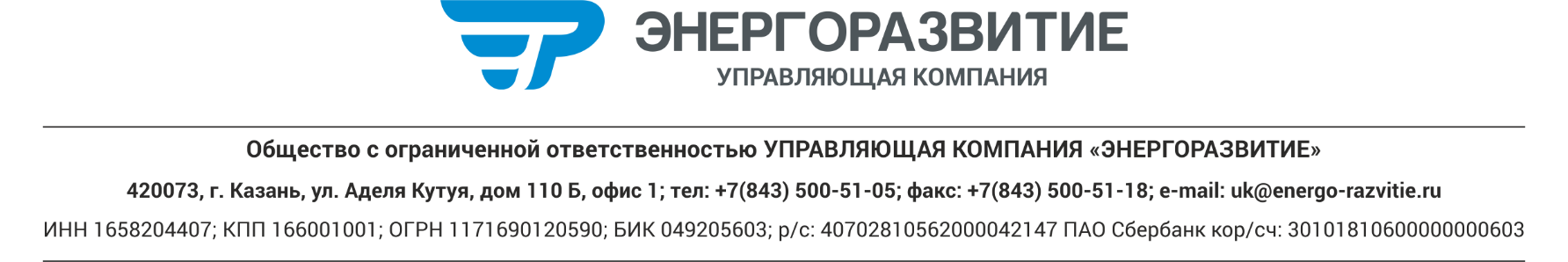 Карта партнераГенеральный директор                           ____________________________  Газетдинов Р.Ф.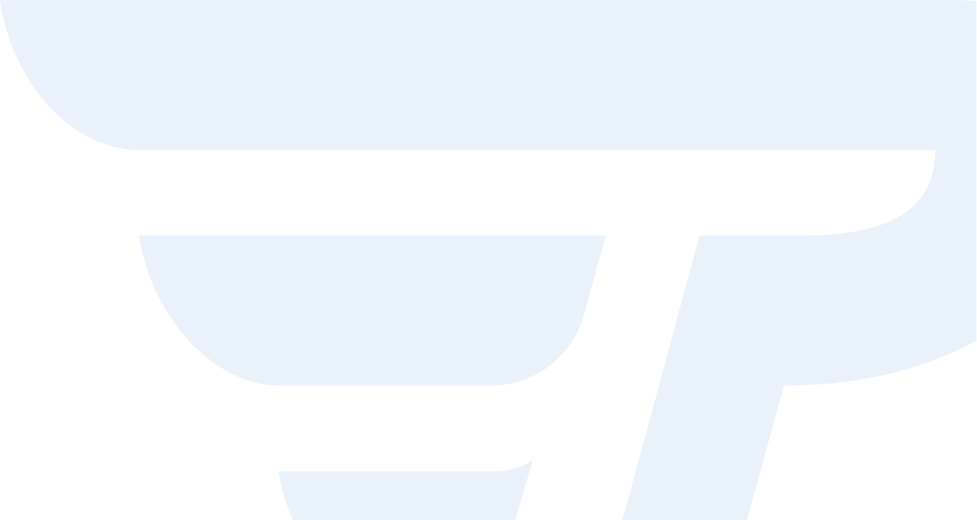 № п/пНаименование сведенийСведения об УчастникеОрганизационно-правовая форма и полное наименование УчастникаООО УПРАВЛЯЮЩАЯ КОМПАНИЯ «ЭНЕРГОРАЗВИТИЕ» «ЭнергоРазвитие»Сокращенное наименование УчастникаООО УК «ЭНЕРГОРАЗВИТИЕ»Свидетельство о внесении в Единый государственный реестр юридических лиц (дата и номер, кем выдано)ОГРН 1171690120590, 06.12.2017 г., Межрайонная инспекция ФНС № 18 по РТОГРН Участника1171690120590ИНН / КПП УчастникаИНН 1658204407, КПП 166001001ОКПО Участника20451472Юридический адрес420073, РТ, г. Казань, ул. Аделя  Кутуя, д. 110 Б, офис 1ОКОГУ4210014ОКТМО92701000001ОКАТО92401385000ОКВЭД42.22. строительство коммунальных объектов для обеспечения электроэнергией и телекоммуникациями;42.99. строительство прочих инженерных сооружений, не включенных в другие группировки;69.20 деятельность по оказанию услуг в области бухгалтерского учета, по проведению финансового аудита. по налоговому консультированию70.22. консультирование по вопросам коммерческой деятельности и управления;82.99 деятельность по предоставлению прочих вспомогательных услуг для бизнеса, не включенные в другие группировки;ОКФС16ОКОПФ12300 Уставной капитал10 000  УчастникГазетдинов Раиль ФанисовичБанковские реквизиты (наименование и адрес банка, номер расчетного счета Участника в банке, телефоны банка, прочие банковские реквизиты) Отделение «БАНК ТАТАРСТАН» № 8610 ПАО СБЕРБАНК г. Казань; 420012, г. Казань, ул. Бутлерова, д.44 БИК 049205603Р/сч 40702810562000042147К/сч 30101810600000000603Телефон / Факс Участника (с указанием кода города)8(843)500-51-05 / 500-51-18Адрес электронной почты Участникаuk@energo-razvitie.ruФамилия, Имя и Отчество руководителя Участника, имеющего право подписи согласно учредительным документам Участника, с указанием должности и контактного телефонаГенеральный директорГазетдинов Раиль ФанисовичФамилия, Имя и Отчество главного бухгалтера УчастникаВласова Елена Петровна500-51-05 доб.59